UCHWAŁA Nr XLVII/359/2023Rady Gminy Wadowice Górnez dnia 29 grudnia 2023 r.w sprawie uchwalenia Gminnego Programu Przeciwdziałania Przemocy Domowej i  Ochrony Osób Doznających Przemocy Domowej w Gminie Wadowice Górne na lata 2024-2025Na podstawie art. 18 ust. 1 ustawy z dnia 8 marca 1990r. o samorządzie gminnym                                 (t.j. Dz. U. z 2023 r. poz. 40 z późn. zm.) oraz na podstawie art. 6 ust. 2 pkt. 1 ustawy z dnia 29 lipca 2005 r. o przeciwdziałaniu przemocy domowej (t.j. Dz. U. z 2021 r. poz. 1249 z późn zm.) Rada Gminy uchwala, co następuje;§ 1Przyjmuje się Gminny Program Przeciwdziałania Przemocy Domowej i Ochrony Osób Doznających Przemocy Domowej w Gminie Wadowice Górne na lata 2024-2025 stanowiący załącznik do niniejszej uchwały.§ 2Wykonanie uchwały powierza się Wójtowi Gminy Wadowice Górne.§ 3Traci moc Uchwała nr XXXVIII/273/2022 Rady Gminy Wadowice Górne z dnia 16.12.2022 r.§ 4Uchwała wchodzi w życie z dniem podjęcia, z datą obowiązywania od 1 stycznia 2024 roku.                                                                                          Przewodniczący Rady Gminy                                                                                                  Krzysztof MaciejakZałącznik Nr 1 do Uchwały Rady Gminy Wadowice GórneNr XLVII/359/2023z dnia 29 grudnia 2023 r.GMINNY PROGRAM PRZECIWDZIAŁANIA PRZEMOCY DOMOWEJ I OCHRONY OSÓB DOZNAJĄCYCH PRZEMOCY DOMOWEJ W GMINIE WADOWICE GÓRNENA LATA 2024-2025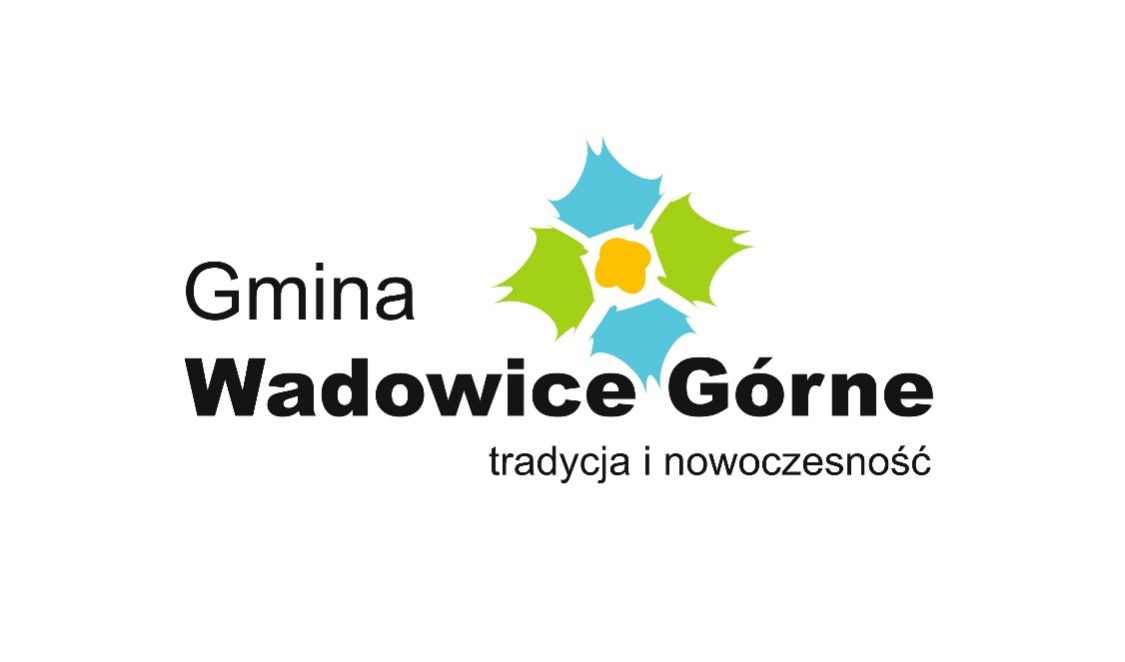 Wadowice Górne, grudzień 2023WPROWADZENIEOpracowanie Gminnego Programu Przeciwdziałania Przemocy Domowej                             i Ochrony Osób Doznających Przemocy Domowej to zadanie wynikające z art. 6 ustawy o przeciwdziałaniu przemocy domowej.                Program oparty jest na diagnozie lokalnych zagrożeń społecznych w Gminie Wadowice Górne, która została przeprowadzona w oparciu o dane statystyczne Gminnego Zespołu Interdyscyplinarnego, Posterunku Policji w Wadowicach Górnych oraz badanie ankietowe przeprowadzone przez Firmę Nowe Horyzonty z Wrocławia.Program zawiera podstawy teoretyczne zjawiska przemocy domowej, charakterystykę skali zjawiska przemocy na terenie Gminy Wadowice Górne, dostępne dane na terenie Gminy Wadowice Górne, podstawy prawne działania, czynniki gwarantujące właściwą realizację, zasoby instytucjonalne, zagrożenia w realizacji zadań, cel główny i cele szczegółowe programu i ich realizację. Wskazani są także adresaci oraz realizatorzy programu. Głównym celem programu jest zwiększenie skuteczności przeciwdziałania przemocy domowej oraz zmniejszenie skali tego zjawiska na terenie Gminy Wadowice Górne.Program wskazuje główne kierunki działania Gminy Wadowice Górne w zakresie przeciwdziałania przemocy domowej i ochrony osób doznających przemocy domowej. Realizacja programu będzie się odbywała w oparciu o 4 obszary problemowe, tj.: profilaktyka przeciwdziałania przemocy domowej;pomoc i ochrona osób doznających przemocy domowej;działania interwencyjne wobec osób stosujących przemoc domową;wsparcie dla osób realizujących procedurę ,,Niebieskie Karty”.UREGULOWANIA PRAWNE	Podstawę prawną działań związanych z przeciwdziałaniem przemocy w domowej stanowią: Ustawa z dnia 29 lipca 2005 roku o przeciwdziałaniu przemocy domowej (t.j. Dz. U. z 2021 r. poz. 1249 z późn. zm.);Ustawa z dnia 26 października 1982 roku o wychowaniu w trzeźwości                                              i przeciwdziałaniu alkoholizmowi (t.j. Dz. U. z 2023 r. poz. 2151);Ustawa z dnia 12 marca 2004r. o pomocy społecznej (t.j. Dz. U. z 2023 r. poz. 901 z późn. zm.);Ustawa z dnia 25 lutego 1964r. – Kodeks Rodzinny i Opiekuńczy (t.j. Dz. U. z 2020 r. poz. 1359 z późn. zm.);Ustawa z dnia 6 czerwca 1997r. Kodeks Karny (t.j. Dz. U. z 2022 r. poz. 1138 z późn. zm.);Konstytucja Rzeczpospolitej Polskiej z dnia 2 kwietnia 1997r. (Dz. U. Nr 78, poz. 483 z późn. zm.).Konstytucja Rzeczypospolitej Polskiej z dnia 2 kwietnia 1997 r. w art. 18, art. 47, art. 48 i art. 71 wskazuje, że instytucja rodziny, definiowana w systemie praw człowieka jako „naturalna i podstawowa komórka społeczeństwa” (art. 16 ust. 3 Powszechnej Deklaracji Praw Człowieka), jest objęta szczególną ochroną i opieką Rzeczypospolitej Polskiej, a jej dobro państwo ma obowiązek uwzględnić w swojej polityce społecznej. Szczególnie chroniona instytucja rodziny ustrojowo jest łączona z podstawową dla systemu praw człowieka zasadą ochrony życia rodzinnego (art. 47 Konstytucji Rzeczypospolitej Polskiej) i prawem rodziców do wychowywania dzieci zgodnie z własnymi przekonaniami (art. 48 ust. 1 Konstytucji Rzeczypospolitej Polskiej).Zgodnie z art. 72 ust. 1 Konstytucji, Rzeczpospolita Polska zapewnia ochronę praw dziecka i każdy ma prawo żądać od władzy publicznej ochrony dziecka przed przemocą, okrucieństwem, wyzyskiem i demoralizacją. Dlatego też zadaniem Państwa jest ochrona rodziny oraz jej indywidualnych członków przed zagrożeniami, w tym przed przemocą ze strony osób najbliższych.Dodatkowo przepisy ustawy z dnia 9 marca 2023 r. o zmianie ustawy o przeciwdziałaniu przemocy w rodzinie oraz niektórych innych ustaw (Dz. U. poz. 535) wprowadzają rozszerzenie kręgu osób doznających przemocy domowej, zwłaszcza o byłego małżonka, byłego partnera lub innego członka rodziny, niezależnie od faktu zamieszkiwania z osobą stosującą przemoc domową.Szczególna ochrona i wsparcie powinny być dedykowane małoletnim, zarówno doznającym przemocy domowej, jak i będącym świadkami przemocy, którzy zgodnie ze zmianami ustawowymi są uznawani jako osoby doznające przemocy domowej. Przyjęta 29 lipca 2005 r. ustawa nałożyła na wszystkie szczeble administracji rządowej i samorządowej realizację zadań w zakresie przeciwdziałania przemocy domowej. Określiła również zasady udzielania pomocy osobom doznającym przemocy domowej, jak i prowadzenia oddziaływań skierowanych do osób stosujących przemoc domową.Aktami wykonawczymi do ustawy są m.in.:Rozporządzenie Ministra Rodziny i Polityki Społecznej z dnia 20 czerwca 2023 r. w sprawie standardu podstawowych usług świadczonych przez specjalistyczne ośrodki wsparcia dla osób doznających przemocy domowej oraz wymagań kwalifikacyjnych wobec osób zatrudnionych w tych ośrodkach (Dz. U. 2023 poz. 1158);Rozporządzenie Rady Ministrów z dnia 6 września 2023 r. w sprawie procedury „Niebieskie Karty” oraz wzorów formularzy „Niebieska Karta” (Dz. U. 2023 poz. 1870);Rozporządzenie Ministra Spraw Wewnętrznych i Administracji z dnia 4 września 2023 r. w sprawie procedury postępowania Policji przy wykonywaniu przez pracownika socjalnego zapewnienia ochrony dziecku w razie zagrożenia jego życia lub zdrowia w związku z przemocą domową oraz podejmowaniu decyzji o zapewnieniu tej ochrony (Dz. U. 2023 poz. 1807).PODSTAWY TEORETYCZNE DOTYCZĄCE ZJAWISKA PRZEMOCY DOMOWEJ I PROCEDURY NIEBIESKIE KARTY2.1 Definicja zjawiska przemocy domowejW świetle przepisu art. 2 ust. 1 znowelizowanej w 2023 roku Ustawy z dnia 29 lipca 2005 roku o przeciwdziałaniu przemocy domowej jako przemoc domową należy rozumieć: „jednorazowe albo powtarzające się umyślne działanie lub zaniechanie, wykorzystujące przewagę fizyczną, psychiczną lub ekonomiczną, naruszające prawa lub dobra osobiste osoby doznającej przemocy domowej, w szczególności:a) narażające tę osobę na niebezpieczeństwo utraty życia, zdrowia lub mienia,b) naruszające jej godność, nietykalność cielesną lub wolność, w tym seksualną,c) powodujące szkody na jej zdrowiu fizycznym lub psychicznym, wywołujące u tej osoby cierpienie lub krzywdę,d) ograniczające lub pozbawiające tę osobę dostępu do środków finansowych lub możliwości podjęcia pracy lub uzyskania samodzielności finansowej,e) istotnie naruszające prywatność tej osoby lub wzbudzające u niej poczucie zagrożenia, poniżenia lub udręczenia, w tym podejmowane za pomocą środków komunikacji elektronicznej”.Ustawa jako osobę doznającą przemocy domowej definiuje: a) małżonka, także w przypadku gdy małżeństwo ustało lub zostało unieważnione, oraz jego wstępnych, zstępnych, rodzeństwo i ich małżonków,b) wstępnych i zstępnych oraz ich małżonków,c) rodzeństwo oraz ich wstępnych, zstępnych i ich małżonków,d) osobę pozostającą w stosunku przysposobienia i jej małżonka oraz ich wstępnych, zstępnych, rodzeństwo i ich małżonków,e) osobę pozostającą obecnie lub w przeszłości we wspólnym pożyciu oraz jej wstępnych, zstępnych, rodzeństwo i ich małżonków,f) osobę wspólnie zamieszkującą i gospodarującą oraz jej wstępnych, zstępnych, rodzeństwo i ich małżonków,g) osobę pozostającą obecnie lub w przeszłości w trwałej relacji uczuciowej lub fizycznej niezależnie od wspólnego zamieszkiwania i gospodarowania,h) małoletniego- wobec których jest stosowana przemoc domowa.Ponadto w znowelizowanej Ustawie o przeciwdziałaniu przemocy domowej wskazuje się osobę stosującą przemoc jako pełnoletniego, który dopuszcza się przemocy domowej wobec osób, o których mowa w art. 2 ust.  pkt. 2 ustawy o przeciwdziałaniu przemocy domowej.2.2 Problematyka zjawiska przemocy domowejPrzemoc domowa jest w Polsce, podobnie jak w innych krajach, jednym z problemów społecznych, który wymaga podejmowania szeroko zakrojonych działań przeciwdziałających temu zjawisku. Niebagatelny wpływ na stosowanie przemocy domowej ma dziedziczenie wzorca przemocy ze środowiska pochodzenia. Dzieci wychowujące się w środowisku domowym z problemem przemocy przyswajają sobie zachowania dorosłych, których są świadkami lub ofiarami. Uczą się, że sposobem rozwiązywania konfliktów jest przemoc.Wpływ na stosowanie przemocy domowej może mieć także uzależnienie od alkoholu lub jego nadużywanie. Statystyki pokazują, że wiele osób stosujących przemoc domową w chwili popełnienia czynu jest pod wpływem alkoholu. Należy pamiętać, że alkohol osłabia kontrolę nad zachowaniem i zwiększa prawdopodobieństwo reagowania złością i gniewem na trudności. Uzależnienie od alkoholu nie zwalnia z odpowiedzialności za swoje czyny, mimo że osoby stosujące przemoc często wykorzystują fakt bycia nietrzeźwym jako czynnik usprawiedliwiający ich zachowanie. Coraz częściej przyczyną przemocy domowej jest uzależnienie nie tylko od alkoholu, ale także uzależnienie od innych substancji psychoaktywnych.Uznaje się, że rozpowszechnienie zjawiska przemocy domowej jest znacznie większe niż liczba ujawnianych przypadków. Z uwagi na to, że przemoc domowa jest zjawiskiem niejednoznacznie definiowanym, pozostającym często w ukryciu, utrudniona jest jej diagnoza. Wiele czynników kulturowych i społecznych wpływa na gotowość do ujawnienia faktu jej występowania, np. ze względu na skłonność do traktowania spraw rodziny jako problemów wyłącznie prywatnych i niepodlegających ingerencji zewnętrznej. Jest też ona kwestią wstydliwą i stygmatyzującą uwikłane w nią osoby, paradoksalnie zwłaszcza osoby doznające przemocy. Jednocześnie szczególna relacja pomiędzy osobą doznającą przemocy a osobą stosującą przemoc, w tym mechanizmy przemocy, i sytuacja zagrożenia sprawiają, że osoba doznająca przemocy obawia się jej ujawnienia. Przemoc domowa niesie z sobą olbrzymie koszty zarówno dla poszczególnych osób nią dotkniętych, jak i całego społeczeństwa. Diagnoza zjawiska przemocy domowej wymaga sięgania do różnych źródeł danych, m.in. sprawozdawczych (np. liczby „Niebieskich Kart”), a także do wyników badań społecznych. Wymaga również łączenia różnych metod badawczych, zarówno jakościowych, jak i ilościowych.2.2.1 Rodzaje przemocy domowejDo rodzajów  przemocy domowej należy przemoc:fizyczna - naruszanie nietykalności fizycznej;psychiczna - naruszenie godności osobistej;seksualna - naruszenie intymności;ekonomiczna - naruszenie własności;zaniedbanie - naruszenie obowiązku do opieki ze strony osób bliskich.Przemoc fizyczna jest naruszaniem nietykalności fizycznej. Przemoc fizyczna jest intencjonalnym zachowaniem powodującym uszkodzenie ciała lub niosącym takie ryzyko, np.: popychanie, szarpanie, ciągnięcie, szturchanie, klepanie, klapsy, ciągnięcie za uszy, włosy, szczypanie, kopanie, bicie ręką, pięścią, uderzenie w twarz - tzw. „policzek”, przypalanie papierosem, duszenie, krępowanie ruchów, itp.Przemoc psychiczna jest naruszeniem godności osobistej. Przemoc psychiczna zawiera przymus i groźby np.: obrażanie, wyzywanie, osądzanie, ocenianie, krytykowanie, straszenie, szantażowanie, grożenie, nieliczenie się z uczuciami, krzyczenie, oskarżanie, obwinianie, oczernianie, wyśmiewanie, lekceważenie, itp. Przemoc psychiczna jest najczęstszą formą przemocy i jest trudna do udowodnienia.Przemoc seksualna jest naruszeniem intymności. Przemoc seksualna polega na zmuszaniu osoby do aktywności seksualnej wbrew jej woli, kontynuowaniu aktywności seksualnej, gdy osoba nie jest w pełni świadoma, bez pytania jej o zgodę lub gdy na skutek zaistniałych warunków obawia się odmówić. Przymus może polegać na bezpośrednim użyciu siły lub emocjonalnym szantażu np.: wymuszanie pożycia, obmacywanie, gwałt, zmuszanie do niechcianych praktyk seksualnych, nieliczenie się z życzeniami partnerki/partnera, komentowanie szczegółów anatomicznych, ocenianie sprawności seksualnej, wyglądu, itp.;Przemoc ekonomiczna jest naruszeniem własności. Przemoc ekonomiczna wiąże się z celowym niszczeniem czyjejś własności, pozbawianiem środków lub stwarzaniem warunków, w których nie są zaspokajane niezbędne dla przeżycia potrzeby np.: niszczenie rzeczy, włamanie do zamkniętego osobistego pomieszczenia, kradzież, używanie rzeczy bez pozwolenia, zabieranie pieniędzy, przeglądanie dokumentów, korespondencji, dysponowanie czyjąś własnością, zaciąganie pożyczek „na wspólne konto”, sprzedawanie osobistych lub wspólnych rzeczy bez uzgodnienia, zmuszanie do spłacania długów, itp.Zaniedbanie to naruszenie obowiązku do opieki ze strony osób bliskich. Jest formą przemocy ekonomicznej i oznacza np.: nie dawanie środków na utrzymanie, pozbawianie jedzenia, ubrania, schronienia, brak pomocy w chorobie, nie udzielenie pomocy, uniemożliwianie dostępu do miejsc zaspokojenia podstawowych potrzeb: mieszkania, kuchni, łazienki, łóżka, itp.2.2.2 Przemoc a konfliktZ psychologicznego punktu widzenia przemoc domowa to działanie:intencjonalne i skierowane przeciwko innym członkom rodziny,naruszające prawa i dobra osobiste osób doznających przemocy,wykorzystujące wyraźną asymetrię sił,powodujące ból i cierpienie,wymagające ingerencji z zewnątrz –sprawca nie ma interesu we wprowadzaniu zmiany, ponieważ jego zachowania są zazwyczaj skuteczne.Ofiara jako słabsza i zależna nie ma możliwości wprowadzenia zmian samodzielnie.Konflikt –to jednorazowe, lub powtarzalne epizody, sprzeczności potrzeb i/lub wartości pomiędzy członkami rodziny. Konflikt:nie jest intencjonalny;wynika z pewnej sprzeczności celów, potrzeb, wartości pomiędzy członkami rodziny;siły są względnie wyrównane;jedna ze stron nie narusza w permanentny sposób praw innej;może łączyć się z cierpieniem, ale zazwyczaj obu stron;przy dobrym rozwiązaniu umożliwia zmianę na lepsze i nie zawsze wymaga ingerencji z zewnątrz. 2.2.3 Zjawiska charakterystyczne dla przemocy domowejPranie mózgu jest istotą przemocy psychicznej. Polega na systematycznym wpływaniu na poglądy, postawy i przekonania drugiej osoby. Odbywa się poprzez poniżanie, degradację, nieustanne groźby oraz pokazywanie swojej przewagi, a także przez izolowanie od innych ludzi i ogniskowanie uwagi na sobie przez tworzenie atmosfery zagrożenia. Jednocześnie sporadycznie okazywana jest przychylność oraz pobłażliwość czy zadowolenie z reakcji osoby poddanej takim oddziaływaniom. Powoduje to często chęć (także nieświadomą) zasłużenia na pochwałę. Zabiegi te stosowane są w celu zmiany przekonań i postaw drugiej osoby. Z biegiem czasu i pod ich wpływem zmieniają się uczucia i potrzeby zgodnie z intencją osoby manipulującej. Efektem takich oddziaływań jest zmiana także obrazu siebie – osoba w ten sposób traktowana zaczyna myśleć o sobie zdaniami zasłyszanymi od agresora. Przez stopniowe odcinanie jej od świata poza tą relacją nie może zestawić tych poglądów ze zdaniem innych ludzi. Postrzegają siebie jako głupie więc w rezultacie nie podejmują się trudniejszych zadań, co prowadzi do coraz gorszego zdania o sobie i przez to potwierdzania zasłyszanych na swój temat epitetów.Wyuczona bezradność jest efektem szeregu doświadczeń, które nie prowadziły do osiągnięcia celu. Tak dzieje się w sytuacji przemocy – osoba, która jej doznaje próbuje zmienić sytuację. Jednak podejmując wysiłki, które były albo niewystarczające albo skierowane na niemożliwą zmianę lub niekonsekwentne, osłabia się i nabiera przekonania o własnej bezsilności. W takim stanie emocjonalnym podejmowanie kolejnych działań jest coraz trudniejsze i jeżeli nie przynosi efektów, odbiera wiarę we własną sprawczość. W skrajnym przypadku można mieć do dyspozycji konkretne środki lecz przez niewiarę w ich skuteczność, nie sięgnąć po nie. Dlatego tak ważna jest metoda małych, realnych i wykonalnych kroków. Stopniowo podejmując działania przynoszące efekt można zyskać także zmianę w myśleniu o własnej skuteczności.Poczucie winyCharakterystycznym dla obrazu przemocy jest występowanie poczucia winy u osoby doznającej przemocy oraz jego brak u osoby stosującej przemoc. Wynika to z mechanizmów obronnych używanych przez te dwie strony – osoba stosując przemoc obwinia o nią drugą stronę – jest to swoista strategia, która oddala od niej nieprzyjemne odczucie winy i dyskomfort z nią związany. Przybiera to często postać wyrzutów czy fałszywych uzasadnień typu: gdybyś mnie nie prowokował/a, co z ciebie za matka/ojciec, jakbyś się bardziej starał/a, to bym tego nie zrobił/ła, to przez ciebie. Osoba doświadczając przemocy i przyjmując za to winę na siebie jednocześnie w paradoksalny sposób uzasadnia sobie ten niewyobrażalny fakt, że ktoś bliski ją krzywdzi. Skoro wina leży po jej stronie, to jest to łatwiej zaakceptować niż fakt zdrady zaufania. Świat nadal jest bliski i bezpieczny skoro to wie, kto za to odpowiada. Jest to jednak fałszywe poczucie winy, gdyż powstaje na skutek mechanizmu prania mózgu, jest wszczepione przez szereg działań drugiej strony. Często prowadzi także do prób naprawienia szkód i chęci zmiany zachowania w kierunku pożądanym przez agresora. Są one nieskuteczne, gdyż nie mają podstaw w faktach. Za przemoc odpowiedzialna jest jedynie osoba ją stosująca.Wiktymizacja pierwotna i wtórnaWiktymizacja pierwotna czyli proces stawania się ofiarą czyli osobą, która na skutek doświadczonej przemocy:ma niskie poczucie własnej wartości;ma niskie poczucie kontroli swego życia;dominującymi uczuciami, które przeżywa to lęk, wstyd i poczucie winy;ma niezaspokojone potrzeby bezpieczeństwa, miłości i akceptacji;ma mało sprawczości i przekonania o własnej skuteczności, w związku z tym nie podejmuje wyzwań;mają trudności w komunikowaniu się;mają słaby kontakt z własnymi uczuciami, potrzebami oraz ciałem.Pojęcie wtórnej wiktymizacji wiąże się właśnie z działalnością osób, które powołane są, by w spotkaniu z ofiarą przestępstwa udzielić jej pomocy, tymczasem swoją postawą przysparzają jej wielu cierpień. Powodują wówczas, że przyjęta rola ofiary utrwala się.Czynniki wyzwalająceCzynniki wyzwalające to wszystko to, co wyzwala z pozycji osoby doświadczającej przemocy. Mogą one przynależeć do cech lub zasobów danej osoby (np. otwartość na ludzi, wykształcenie) – czyli czynniki wewnętrzne albo zależeć od środowiska, w którym osoba się porusza, czyli czynniki zewnętrzne (np. szerokie grono przyjaciół).Czynniki zniewalająceSą to te wszystkie elementy otoczenia osoby jak i jej cech osobistych czy społeczno-ekonomicznych, które będą utrzymywać osobę doświadczającą przemocy w jej roli. Tutaj także wyróżniamy czynniki zewnętrzne jak i wewnętrzne. Przykładem może być przekonanie wyniesione z domu rodzinnego, że kobieta powinna być cicha i posłuszna oraz, że nie poradzi sobie w życiu bez mężczyzny.  Jeśli takie mity powtarza otoczenie (czynnik zewnętrzny) i jest ono przyjęte bez zastrzeżeń przez osobę (czynnik wewnętrzny) to wychodzenie z sytuacji przemocy jest utrudnione. Inne przykłady czynników zniewalających zewnętrznych to np. brak pracy, lub niskopłatna praca, brak wykształcenia, choroba lub niepełnosprawność, małe wsparcie społeczne. Czynnikami wewnętrznymi, które zniewalają to np. niskie poczucie własnej wartości, nieumiejętność wyrażania własnych potrzeb, niska asertywność, przekonania podtrzymujące dominację osoby stosującej przemoc typu „jak się wyżyje, to potem będzie spokój”, „ nie poradzę sobie w pojedynkę”.2.2.4 Czynniki ryzyka wchodzenia w rolę osoby doznającej przemocy oraz stosowania przemocyCzynniki ryzyka wchodzenia w rolę osoby doznającej przemocy:niskie poczucie własnej wartości lub niestabilne, wymagające potwierdzenia z zewnątrz;niezaspokojona w przeszłości lub/i obecnie potrzeba miłości, akceptacji;przekonanie, że potrzeba innych by czuć się bezpiecznie i szczęśliwie; małe umiejętności asertywnego zachowania w różnych relacjach;małe umiejętności komunikacyjne;mały kontakt z własnym ciałem i emocjami;mała świadomość swoich potrzeb oraz umiejętność ich komunikowania i dbania o nie;często powyżej wymienione aspekty funkcjonowania psychicznego wynikają z doświadczania różnego rodzaju form przemocy w dzieciństwie.Czynniki ryzyka stosowania przemocy:społeczne przyzwolenie na stosowanie przemocy widoczne zarówno w zachowaniach panujących w danej grupie, patriarchalnej strukturze, jak i w języku;wzorzec zachowania wyniesiony z rodziny pochodzenia – większość osób stosujących przemoc bezpośrednio jej doświadczała jako dzieci lub była jej świadkami;uzależnienie i nadużywanie alkoholu osłabiają kontrolę impulsów, ale nie odpowiadają za przemoc, raczej z nią współwystępują.2.2.5 Cykle przemocy domowejNa cykl przemocy składają się trzy następujące po sobie fazy:Faza narastania napięciaTę pierwszą fazę cyklu przemocy charakteryzuje pojawienie się co raz więcej sytuacji konfliktowych oraz wyczuwalny wzrost napięcia w związku. Sprawca staje się drażliwy, każdy drobiazg wyprowadza go z równowagi, jest ciągle spięty i poirytowany, swoje emocje wyładowuje na partnerce: może ją poniżać, krytykować. Sprawia wrażenie, jakby nie panował nad swoim gniewem. Każdy szczegół jest dobrym pretekstem do wszczęcia konfliktu i awantury. Reakcją osoby pokrzywdzonej najczęściej jest to, że za wszelką cenę stara się jakoś opanować sytuację. Zaczyna przepraszać sprawcę za swoje zachowanie, wywiązywać się z wielką starannością ze swoich obowiązków i zachcianek partnera/partnerki. Zaczyna jakoś usprawiedliwiać swoje zachowania. Ciągle zastanawia się co jeszcze może zrobić aby tylko nie doszło do wybuchu agresji. Tłumaczy sobie powody, przez które oprawca jest taki nerwowy, poirytowany czynnikami zewnętrznymi.Faza ostrej przemocyW tej fazie napięcie, które narastało w partnerze/partnerce znajduje upust. Zachowanie staje się bardzo nieprzewidywalne, gwałtowne, często wpada w szał. Wybuchy gniewu mogą wywołać małe drobiazgi np. pozostawienie jakiejś rzeczy w danym miejscu, opóźnienie posiłku. Dochodzi do eksplozji zachowań agresywnych, które mogą objawiać się biciem pięściami, przedmiotami, kopaniem, grożeniem bronią, duszeniem. Można zaobserwować również silne natężenie agresji słownej. Osoba pokrzywdzona ponownie stara się zrobić wszystko, żeby uspokoić sprawcę i ochronić siebie. Jednak bez względu na to, co robinie przynosi to oczekiwanego efektu.Faza miodowego miesiącaW momencie, kiedy sprawca wyładował już swoje emocje i wie, że przekroczył różne granice, zmienia się w zupełnie inną osobę. Zaczyna przepraszać partnerkę/partnera za swoje czyny, szczerze żałuje swojego zachowania, obiecuje że TO już nigdy się nie powtórzy, stara się znaleźć zewnętrzne wytłumaczenia dla swojego zachowania. W tej fazie sprawca tej przemocy zaczyna okazywać skruchę, ciepło i miłość. Przynosi kwiaty, prezenty, zachowuje się tak, jakby przemoc nigdy nie miała miejsca. Patrząc z zewnątrz na takie osoby można odnieść wrażenie, że są szczęśliwą, świeżo zakochaną parą. Dzięki takiemu zachowaniu sprawcy ofiara zaczyna wierzyć w zmianę swojego oprawcy.2.3 Procedura ,,Niebieskie Karty” i Zespół Interdyscyplinarny		W przypadku podejrzenia występowania przemocy domowej uruchomiona zostaje procedura "Niebieskie Karty". Obejmuje ona ogół czynności realizowanych przez służby w związku z uzasadnionym podejrzeniem zaistnienia przemocy domowej. Wszczęcie procedury następuje z chwilą wypełnienia formularza „Niebieska Karta – A” w przypadku uzasadnionego podejrzenia stosowania przemocy domowej lub zgłoszenia dokonanego przez świadka przemocy domowej. W/w formularz wypełniają osoby będące przedstawicielami podmiotów wymienionych w art. 9a ust. 11–11d ustawy z dnia 29 lipca 2005 r. o przeciwdziałaniu przemocy domowej. Wszczęcie procedury może odbyć się w różnych okolicznościach, np. podczas interwencji patrolu policyjnego w domu, w Ośrodku Pomocy Społecznej, podczas wizyty pracownika socjalnego w środowisku, czy w szkole, do której uczęszcza dziecko. Z procedurą "Niebieskie Karty" związana jest działalność Zespołu Interdyscyplinarnego oraz grup diagnostyczno-pomocowych.Zespół Interdyscyplinarny to grupa specjalistów z różnych dziedzin, współpracujących ze sobą w celu budowania lokalnego systemu wsparcia dla osób doznających przemocy domowej zgodnie z zapisami ustawy o przeciwdziałaniu przemocy domowej.Grupa diagnostyczno-pomocowa to specjaliści bezpośrednio pracujący z konkretnymi osobami. Zadaniem grupy diagnostyczno-pomocowej jest opracowanie i realizacja planu pomocy.III. DIAGNOZA ZJAWISKA PRZEMOCY DOMOWEJ W GMINIE WADOWICE GÓRNE3.1 Charakterystyka Gminy Wadowice GórneWadowice Górne to gmina wiejska położona w północno-zachodniej części województwa podkarpackiego, w powiecie mieleckim. Gmina zajmuje powierzchnię  87 km², co stanowi 9,9% powierzchni powiatu, a w jej skład wchodzi 13 sołectw. Na tle regionu podkarpackiego należy do gmin mniejszych, natomiast w skali kraju do gmin średniej wielkości. Wadowice Górne to gmina rolnicza – ok. 80% powierzchni gminy zajmują użytki rolne, gospodarstwa  są wielokierunkowe, prowadzące produkcję roślinną  i zwierzęcą.Z danych Urzędu Gminy w Wadowicach Górnych wynika, że obecnie gminę zamieszkuje 7603 mieszkańców. Liczbę mieszkańców w 3 ostatnich latach przedstawia poniższa tabela:Tabela 1. Liczba mieszkańców Gminy Wadowice Górne w latach 2020-2022.Źródło: dane własne Urzędu Gminy Wadowice GórneZ pozyskanych danych wynika, że liczba mieszkańców przez ostatnie lata utrzymuje się na podobnym poziomie, w bieżącym roku natomiast nieznacznie zmalała. Mieszkańcy gminy mają możliwość uzyskania zatrudnienia w 254 podmiotach działających na terenie gminy. Na dzień 31.12.2022 r. w PUP zarejestrowanych było 154 mieszkańców, w tym 72 kobiety i 82 mężczyzn. Występowanie bezrobocia w poszczególnych latach przedstawia poniższa tabela:Tabela 2. Bezrobocie w Gminie Wadowice GórneŹródło: dane statystyczne PUP w MielcuProblem bezrobocia dla mieszkańców naszej gminy przez ostatnie lata nie był dotkliwym problemem. Zauważa się jednak, że w czasie pandemii liczba bezrobotnych wśród mieszkańców naszej gminy była największa spośród wymienionych wyżej lat.3.2 Diagnoza problemu w opracowaniu Zespołu InterdyscyplinarnegoWłaściwe zdiagnozowanie zjawiska przemocy domowej jest bardzo trudne. Przemoc domowa jest bowiem problemem o którym niełatwo się rozmawia, a który jeszcze trudniej zbadać. Niewątpliwie mamy do czynienia z występowaniem przemocy ukrytej, czyli toczącej się, ale nieujętej w statystykach. Osoby krzywdzone niejednokrotnie ukrywają problem. Z uwagi na zatajenie problemu przemocy domowej, dane liczbowe uzyskiwane na podstawie zgłoszeń o podejrzeniu przemocy pokazują jedynie fragment występującego zjawiska. Diagnoza zjawiska przemocy domowej w Gminie Wadowice Górne została przeprowadzona w oparciu o dane statystyczne Gminnego Zespołu Interdyscyplinarnego, Posterunku Policji w Wadowicach Górnych oraz badanie ankietowe przeprowadzone przez Firmę Nowe Horyzonty z Wrocławia.3.3 Charakterystyka zjawiska przemocy w oparciu o dane instytucjonalneZ danych Gminnego Ośrodka Pomocy Społecznej w Wadowicach Górnych wynika, że z pomocy finansowej korzystają również osoby uwikłane w problem przemocy domowej. Liczbę rodzin i osób korzystających z pomocy finansowej z w/w powodu w latach ubiegłych przedstawia poniższa tabela.Tabela 3. Liczba rodzin, które korzystały z pomocy OPS ze względu na przemoc domową.Źródło: Opracowanie własne na podstawie danych z GOPSZ zebranych informacji wynika, że najwięcej rodzin korzystało z pomocy finansowej                            z powodu przemocy domowej w 2020  roku, a najmniej w 2021 roku oraz w 2022 r. Zauważalny jest znaczny wzrost liczby rodzin korzystających z pomocy finansowej z tego powodu w 2020 r. w czasie trwającej pandemii COVID-19.Z danych Gminnego Zespołu Interdyscyplinarnego ds. Przeciwdziałania Przemocy Domowej w Gminie Wadowice Górne wynika, że w latach 2020-2022 procedura ,,Niebieskie Karty” prowadzona była w 42 rodzinach. We wszystkich przypadkach ZI powołał grupy robocze, które pracowały, bądź nadal pracują z rodzinami już jako grupy diagnostyczno-pomocowe. Liczba powołanych i pracujących grup roboczych w latach  2020-2022 przedstawia poniższa tabela. Tabela 4. Grupy robocze powołane przez ZIŹródło: Sprawozdania Zespołu InterdyscyplinarnegoZ uzyskanych danych wynika, że w 2020 roku powołano najwięcej grup roboczych.                             W tym samym roku była również największa liczba pracujących grup roboczych. Najmniej powołanych i pracujących grup roboczych było w 2021 roku. Statystyki Gminnego Zespołu Interdyscyplinarnego pokazują również, że najczęściej stosowaną formą przemocy domowej jest przemoc psychiczna. Osobami doznającymi przemocy domowej są w większości kobiety i dzieci. Osoby stosujące przemocy domowej to najczęściej mężczyźni.3.3.1 Raport dotyczący wyników badań dotyczących zjawiska przemocy domowejRaport ma na celu przedstawienie wyników badań ankietowych przeprowadzonych 
w drugiej połowie 2023 roku. Obejmuje on podstawowe problemy społeczne związane 
m. in. z przemocą domową oraz w środowisku szkolnym.Uwarunkowania gospodarcze oraz zmiany struktury społeczno-ekonomicznej, które miały miejsce na przestrzeni ostatnich kilku lat mają niebagatelny wpływ na jakość życia i funkcjonowanie społeczności lokalnej. Wynikiem pewnych przeobrażeń jest nawarstwianie się problemów społecznych występujących na poziomie lokalnym. Problemy społeczne „to ogólne wzory zachowania ludzkiego lub warunków społecznych, które są postrzegane jako zagrożenia dla społeczeństwa przez znaczącą liczbę ludzi, przez silne grupy bądź przez charyzmatyczne jednostki oraz które mogą być rozwiązane czy też którym można jakoś zaradzić”. Należy pamiętać, iż skutki problemów społecznych dotyczą nie tylko osób dotkniętych nimi bezpośrednio, ale równie często członków ich rodzin. Konsekwencjami problemów społecznych może być pogorszenie standardu życia, prawidłowego rozwoju jednostek, a także brak możliwości zaspokojenia podstawowych potrzeb. Sposobem na zbadanie i określenie występujących problemów w danej zbiorowości jest Diagnoza Zagrożeń Społecznych. Jest ona pewnego rodzaju oceną aktualnego stanu rzeczy, która pozwala na identyfikację i opis zjawisk ograniczających lub stwarzających zagrożenie niezaspokojenia potrzeb danej społeczności.Dane dotyczące lokalnych zagrożeń społecznych uzyskane zostały w drodze anonimowych badań ankietowych przeprowadzonych w Gminie Wadowice Górne m. in. wśród dorosłych mieszkańców oraz dzieci i młodzieży szkolnej.Celem badania była identyfikacja zagrożeń społecznych w środowisku lokalnym, 
obejmujących m.in. zagadnienia związane z przemocą domową.Metoda badawcza – „określony, powtarzalny i wyuczony sposób – schemat lub wzór –  postępowania, świadomie skierowanego na realizację pewnego celu poprzez dobór środków odpowiednich do tego celu”. Rodzaje metod badawczych: jakościowe – uzyskiwane są tutaj przede wszystkich odpowiedzi na pytanie „dlaczego”? ilościowe – uzyskiwane są tutaj przede wszystkim odpowiedzi na pytania „ile”? triangulacja metod badawczych - metoda mieszana wykorzystująca dwie lub więcej metod jakościowych lub ilościowych. Techniki badawcze: PAPI (ang. Paper and Pencil Interview) - wywiad osobisty prowadzony przez ankietera z wykorzystaniem papierowego kwestionariusza, CATI (ang. Computer Assisted Telephone Interview) - wywiad telefoniczny prowadzony przez ankietera, CAPI (ang. Computer Assisted Personal Interviewing) - wspomagany komputerowo wywiad osobisty prowadzony przez ankietera, CAWI (ang. Computer Assisted Web Interviewing) - technika, w której respondent samodzielnie wypełnia kwestionariusz ankiety dostępny online. W badaniu wzięło udział 191 uczniów ze Szkół Podstawowych z terenu Gminy Wadowice Górne, 100 dorosłych mieszkańców Gminy Wadowie Górne oraz 17 sprzedawców napojów alkoholowych z terenu Gminy Wadowice Górne.3.3.2 Grupa badana - dorośli	Badania wśród dorosłych mieszkańców oraz uczniów zostały wykonane za pomocą techniki CAWI oraz CATI. Badania obejmowały mieszkańców Gminy Wadowice Górne, którzy ukończyli osiemnasty rok życia. Respondenci byli informowani o anonimowym charakterze ankiety oraz możliwości rezygnacji z badania w dowolnym momencie.W badaniu diagnozującym problemy społeczne na terenie Gminy Wadowice Górne wzięło udział 100 mieszkańców mających powyżej 18 lat. Można zauważyć, że pod względem liczby wypełnionych ankiet, w badaniu przewagę miały kobiety – stanowiły one 75% ogółu.19% mieszkańców Gminy Wadowice Górne deklaruje, że ma w swoim otoczeniu osoby doznające przemocy domowej, a 24% nie jest pewna, ale podejrzewa, że może do tego dochodzić. Należy pamiętać, że tego rodzaju przemoc jest w dużej mierze zjawiskiem ukrytym i wiele osób jej doznających nie zgłasza się po pomoc, ani też nie sygnalizuje, że jej doświadcza.Wykres 1. Czy w Pana/Pani otoczeniu są osoby (znane osobiście lub „ze słyszenia”) doznające przemocy domowej? 3.3.3 Grupa badana - młodzieżZjawisko przemocy w środowisku młodych ludzi staje się problemem coraz bardziej aktualnym i wymagającym podjęcia odpowiednich rozwiązań. Agresja ujawniająca się w szkole często ma swoje źródła w przemocy domowej, kiedy rodzice uczą swoje dzieci niewłaściwych wzorców reagowania i podejmowania kontaktów z innymi ludźmi.Przeprowadzone ankiety w Gminie Wadowice Górne pozwalają przyjrzeć się dokładniej nasileniu zjawiska agresji w środowisku szkolnym.Uczniowie ze szkół znajdujących się na terenie gminy Wadowice Górne wypełnili 191 kwestionariuszy ankiet. Poniższy tabela przedstawia strukturę badanej próby. Tabela 5. Liczba uczniów biorących udział w badaniu ankietowym Uczniom, podczas badania ankietowego wyjaśniono, że przemoc może mieć formę fizyczną (np. bicie, popychanie) lub psychiczną (np. przezywanie, straszenie, wykluczanie z grupy). Zapytano ich, jak często doświadczają jakichkolwiek form przemocy. Niewielka część uczniów deklaruje, że nie jest ofiarą przemocy doświadczanej 
ze strony innych uczniów (32% 4-6SP; 57% 7-8SP). Niepokojące, wydają się dane, że jest grupa uczniów, która przyznaje, że kilka razy 
w tygodniu doświadcza w szkole przemocy (5% 4-6 SP; 14% 7-8 SP). Należy również zwrócić uwagę na fakt, że we wszystkich badanych grupach uczniów pojawiły się deklaracje mówiące o doświadczaniu przemocy w szkole: codziennie (SP 4-6: 4%; 
SP 7-8: 10%), kilka razy w miesiącu i roku. Wykres 2. Częstotliwość doświadczania przemocy w szkole Zapytano również uczniów o rodzaj spotykanej przez nich przemocy w szkole. Wyniki wskazują, że uczniowie częściej doświadczają przemocy psychicznej niż fizycznej. Wykres 3. Rodzaj przemocy doświadczanej w szkoleJak wynika z przeprowadzonych badań – uczniowie Szkół Gminy Wadowice Górne wskazują, iż w ich środowisku dochodzi do agresji słownej (SP 4-6: 15%; SP 7-8: 37%). 
Wykres 4. Odpowiedź na pytanie: „Czy spotyka Cię agresja słowna?” Jak wskazały badania. spora część uczniów nie radzi sobie ze stresem oraz trudnymi emocjami i wówczas niekontrolowanie sięga po jedzenie (tzw. zjawisko zajadania stresu).  Wykres 5. Odpowiedź na pytanie: „Czy zdarza Ci się „zajadać” stresy, trudne emocje?” 	Internet jako nieocenione narzędzie komunikacji, edukacji oraz rozrywki jest atrakcyjnym medium. Należy jednak pamiętać, że korzystanie z Internetu może wiązać się z występowaniem licznych zagrożeń: przestępstw internetowych, cyberbullyingu, stalkingu, sekstingu, szantażu, podszywania się, hatingu. W badaniu ankietowym sprawdzono doświadczenia związane z cyberprzemocą. Wyniki badań wskazują, że uczniom Gminy Wadowice Górne nie są obce wymienione poniżej doświadczenia.		15% uczniów SP 4-6 oraz34% uczniów klas SP 7-8 doświadczyło w przestrzeni internetowej zjawiska hatingu, nazywanego potocznie przez uczniów „hejtowaniem”. Polega ono na otrzymywaniu obraźliwych komentarzy atakujących bezpośrednio osobę. Komentarze takie są widoczne publicznie w serwisach społecznościowych i często występują w formie zmasowanej – jeden negatywny komentarz powoduje falę kolejnych. Dla dorastającej młodzieży doświadczenie hatingu może być niezwykle traumatyczne. Okres dojrzewania jest czasem, gdy środowisko rówieśnicze stanowi najmocniejszy punkt odniesienia. Odrzucenie, a wręcz nienawiść ze strony innych młodych osób może stanowić zagrożenie dla poczucia własnej wartości i rozwijającej się tożsamości. 		Uczniowie dość często otrzymywali wiadomości z obelgami (SP 4-6 – 17%; SP 7-8– 28%) oraz często została udostępniana ich prywatna korespondencja(SP 4-6 – 15%; SP 7-8 –40%). Wskazuje to na konieczność szerokiej edukacji z zakresu bezpiecznego korzystania 
z Internetu: wspierania świadomości prawnej, umiejętności ochrony przed niebezpiecznymi sytuacjami, wiedzy dotyczącej ochrony własnych danych.Wykres 6. Styczność z cyberprzemocą w klasach 4-6 SPWykres 7. Styczność z cyberprzemocą w klasach 7-8 SPJedną z przyczyn sięgania po napoje alkoholowe przez młodzież, która ma istotne znaczenie, jest niska samoocena. „Osoba z wysoką samooceną niełatwo ulega wpływowi otoczenia. Ma swoje zdanie, jest mniej podatna na namowy, potrafi stanowczo przeciwstawić się większości. Nie wstydzi się odmówić wypicia alkoholu nawet wtedy, gdy jest w mniejszości. Im wyższa samoocena, tym większe prawdopodobieństwo, że młody człowiek nie będzie sięgał po alkohol pod presją środowiska”.Dzieci i młodzież spędzają najwięcej czasu w domu i w szkole – w związku z tym oba 
te środowiska powinny charakteryzować się harmonią i spokojem, które umożliwią prawidłowy rozwój młodego dorosłego. Uczniowie zostali zapytani czy doświadczają przemocy domowej. Uzyskane wyniki wskazują, że przemoc domowa jest obecna 
w domach uczniów Gminy Wadowice Górne (SP 4-6: 9%; SP 7-8: 10%).  Wykres 7. Odpowiedź na pytanie: „Czy doświadczyłeś przemocy w domu?”3.4 Wnioski i rekomendacje profilaktyczneCelem badania było przedstawienie aktualnych problemów występujących w środowisku lokalnym, takich jak: uzależnienie od alkoholu, narkotyków, papierosów i e-papierosów, problemu przemocy, uzależnień behawioralnych oraz profilaktyki społecznej. Cel ten został osiągnięty w toku weryfikacji zebranego materiału badawczego, będącego podstawą do opracowania wniosków i rekomendacji, które następnie posłużą do tworzenia różnego rodzaju programów pomocowych zmierzających do poprawy sytuacji na terenie gminy Wadowice Górne w tym Gminnego Programu Przeciwdziała Przemocy Domowej i Ochrony Osób Doznających Przemocy Domowej w Gminie Wadowice Górne. Przeprowadzona diagnoza oraz analiza danych umożliwiła:- rozpoznanie sytuacji dorosłych mieszkańców Gminy, ich opinii i postaw względem wybranych problemów społecznych.- zapoznanie się z problemami uczniów, poznanie ich postaw i doświadczeń związanych z wybranymi zagrożeniami społecznymi związanymi z używaniem substancji psychoaktywnych, przemocą, uzależnieniem od urządzeń elektronicznych i Internetu oraz graniem w gry na pieniądze.W oparciu o dokonaną analizę problemów społecznych zostały sformułowane rekomendacje. Poniżej znajduje się podsumowanie wniosków z badania diagnozującego aktualne problemy społeczne występujące na terenie gminy Wadowice Górne wraz z rekomendacjami co do dalszych działań profilaktycznych skierowanych do uczniów i mieszkańców Gminy oraz instytucji, których celem jest profilaktyka.Celem zwiększenia świadomości mieszkańców na temat instytucji oferujących pomoc osobom, które doznają przemocy domowej, należałoby na przykład przeprowadzić na terenie gminy kampanię informacyjną dotyczącą przemocy domowej oraz lokalnych instytucji, które mogą udzielać pomocy. Jedną z prostszych i najbardziej ekonomicznych metod dotarcia do dużej liczby osób byłyby plakaty oraz ulotki psychoedukacyjne zawierające informacje o lokalnych instytucjach, które niosą pomoc osobom doznającym przemocy. Ponadto zalecane jest: • realizowanie programów profilaktycznych, ze szczególnym uwzględnieniem programów o udowodnionej skuteczności, rekomendowanych przez Krajowe Centrum Przeciwdziałania Uzależnieniom;• rozwój i stałe zwiększanie dostępności do poradnictwa;• podnoszenie kompetencji osób i instytucji działających w obszarze przeciwdziałania przemocy domowej;• rozpowszechnianie materiałów profilaktycznych;• prowadzenie akcji informacyjnych mających na celu podniesienie świadomości społeczności lokalnej w zakresie przemocy domowej, a także motywowanie do przełamywania tzw. „zmowy milczenia” w środowisku rodzinnym i sąsiedzkim;• promowanie w placówkach oświatowych, postaw wolnych od przemocy rówieśniczej;• upowszechnienie informacji o dostępnych miejscach w środowisku lokalnym, w których świadczona jest pomoc medyczna, psychologiczna, prawna, socjalna oraz zawodowa osobom dotkniętym przemocą;• zacieśnianie współpracy z przedstawicielami służb realizujących zadania z zakresu przeciwdziałania przemocy i wymiaru sprawiedliwości, poprzez prowadzenie interdyscyplinarnych spotkań, konferencji lub szkoleń;• oraz organizowanie i finansowanie szkoleń dla podmiotów biorących w niej udział, dotyczących obowiązujących procedur i zasad podejmowania interwencji. 3.5 Zasoby instytucjonalneGminny Ośrodek Pomocy SpołecznejPunkt Konsultacyjny ds. Uzależnień  i Przeciwdziałania Przemocy DomowejPoradnictwo psychologiczne świadczone przez psychologa Realizacja procedury Niebieskie Karty i Gminnego Programu PrzeciwdziałaniaPrzemocy Domowej i Ochrony Osób Doznających Przemocy DomowejPosterunek Policji w Wadowicach GórnychRealizacja procedury Niebieskie Karty i Gminnego Programu Przeciwdziałania Przemocy Domowej i Ochrony Osób Doznających Przemocy DomowejGminna Komisja Rozwiązywania Problemów AlkoholowychPunkt Konsultacyjny ds. Uzależnień  i Przeciwdziałania Przemocy DomowejRealizacja procedury Niebieskie Karty i Gminnego Programu Przeciwdziałania Przemocy Domowej i Ochrony Osób Doznających Przemocy DomowejProcedura zobowiązania do poddania się leczeniu odwykowemu osób będących sprawcami przemocyNZOZ ,,BIOCEN” w Wadowicach GórnychRealizacja procedury Niebieskie Karty i Gminnego Programu Przeciwdziałania Przemocy Domowej i Ochrony Osób Doznających Przemocy DomowejUrząd Gminy w Wadowicach GórnychBezpłatna pomoc prawna m. in. dla osób uwikłanych w problem przemocy domowejSzkoły Podstawowe z terenu Gminy Wadowice GórneRealizacja procedury Niebieskie Karty i Gminnego Programu Przeciwdziałania Przemocy Domowej i Ochrony Osób Doznających Przemocy DomowejStowarzyszenie ,,FENIKS”Realizacja Gminnego Programu Przeciwdziałania Przemocy Domowej i Ochrony Osób Doznających Przemocy Domowej3.6 Czynniki gwarantujące właściwą realizację Programu i zagrożenia w realizacji zadańDo czynników sprzyjających właściwej realizacji programu zaliczyć możemy:poparcie działań i współpraca z samorządem gminnym;dobra współpraca interdyscyplinarna służb i instytucji na terenie gminy oraz poza nią;otwartość i chęć współpracy specjalistów;wzrost świadomości społeczności lokalnej w kwestii działań dotyczących przeciwdziałania przemocy domowej;wzrost kompetencji osób realizujących zadania z zakresu przeciwdziałania przemocy domowej;bezpłatna pomoc psychologiczna i prawna, z której mogą skorzystać osoby uwikłane w problem przemocy domowej;znajomość personalna osób, które wspólnie (interpersonalnie) udzielają w gminie pomocy w obszarze przeciwdziałania przemocy domowej;organizacja dyżurów telefonicznych dla osób potrzebujących pomocy bądź też wskazywanie takich telefonów.Jako zagrożenia wynikające z realizacji programu należy wymienić: brak współpracy rodziny w zakresie przezwyciężania kryzysów;ograniczone środki finansowe na realizację zadań dotyczących przeciwdziałania przemocy domowej;brak organizacji pozarządowych, które pomagają osobom uwikłanym w przemoc domową;brak infrastruktury socjalnej; bezradność w sprawach opiekuńczo-wychowawczych;problem uzależnienia od alkoholu w rodzinach;utrudniony dostęp do placówek poradnictwa specjalistycznego;silnie zakorzenione w społeczności lokalnej stereotypy na temat zjawiska przemocy domowej, w tym płciowe, społeczne, kulturowe;zbyt długi tryb postępowania sądowego w sprawach dotyczących przemocy domowej.3.6 Potrzeby w zakresie przeciwdziałania przemocy domowejzwiększenie środków finansowych przeznaczonych na przeciwdziałanie przemocy;wsparcie dla osób działających bezpośrednio z osobami doświadczającymi przemocy i osobami stosującymi przemoc m.in. superwizje;mieszkania socjalne;tworzenie organizacji pozarządowych działających na rzecz osób uwikłanych w problem przemocy domowej.IV. ZAŁOŻENIA GMINNEGO PROGRAMU PRZECIWDZIAŁANIA PRZEMOCY DOMOWEJ I OCHRONY OSÓB DOZNAJĄCYCH PRZEMOY DOMOWEJ NA LATA 2024-20254.1 Beneficjenci programuOdbiorcami działań wskazanych w programie są: osoby dotknięte przemocą w tym: dzieci, współmałżonkowie lub partnerzyw związkach nieformalnych, osoby starsze, niepełnosprawne;osoby stosujące przemoc domową;świadkowie przemocy domowej;osoby realizujące procedurę Niebieskie Karty;społeczność lokalna.4.2 Realizatorzy programu	Do realizatorów Gminnego Programu Przeciwdziałania  Przemocy Domowej i Ochrony Osób Doznających Przemocy Domowej na lata 2024- 2025 należą:Gminny Ośrodek Pomocy Społecznej; Posterunek Policji w Wadowicach Górnych;Gminna Komisja Rozwiązywania Problemów Alkoholowych;Zespół Interdyscyplinarny ds. Przeciwdziałania Przemocy Domowej;Szkoły Podstawowe z terenu Gminy Wadowice Górne;Placówka ochrony zdrowia NZOZ ,,BIOCEN” w Wadowicach Górnych;Stowarzyszenie ,,FENIKS”;Kuratorzy;Terapeuta;Konsultant ds. uzależnień;Psycholog;Radca Prawny.4.3 Miejsce i czas realizacjiGminny Program Przeciwdziałania Przemocy Domowej i Ochrony Osób Doznających Przemocy Domowej w Gminie Wadowice Górne na lata 2024-2025 będzie realizowany na terenie Gminy Wadowice Górne w latach 2024-2025.4.4 Cele programuCel główny: Zwiększenie skuteczności przeciwdziałania przemocy domowej oraz zmniejszenie skali tego zjawiska na terenie Gminy Wadowice Górne.Cele szczegółowe: Zwiększenie działań profilaktycznych w zakresie przeciwdziałania przemocy domowej.Zwiększenie pomocy i ochrony osób doznających przemocy domowej.Zintensyfikowanie działań interwencyjnych wobec osób stosujących przemoc domową.Podniesienie kompetencji służb i przedstawicieli podmiotów realizujących działaniaz zakresu przeciwdziałania przemocy domowej.4.5 Realizacja programuCel: Zwiększenie działań profilaktycznych w zakresie przeciwdziałania przemocy domowejCel: Zwiększenie pomocy i ochrony ofiar przemocy w rodzinieCel: Zintensyfikowanie działań interwencyjnych wobec osób stosujących przemoc                     domową.Cel: Podnoszenie kompetencji służb i przedstawicieli podmiotów realizujących działania z zakresu przeciwdziałania przemocy domowej4.6 Przewidywane efekty wynikające z realizacji programuZakłada się, że realizacja Programu przyczyni się do:zwiększenia wiedzy i wrażliwości społeczności lokalnej wobec zjawiska przemocy domowej,ochrony osób doznających przemocy domowej,zwiększenia dostępności wsparcia dla osób, które doświadczyły przemocy,zmiany postaw społecznych wobec zjawiska przemocy domowej,zwiększenia skuteczności działań wobec osób stosujących przemoc domową,podwyższenia kompetencji służb zajmujących się problematyką przemocy domowej,zmniejszenia skali zjawiska przemocy na terenie gminy.4.7 Monitorowanie i ewaluacjaProgram będzie monitorowany w celu sprawdzenia czy działania ujęte w programie są realizowane i czy są wykonywane zgodnie z ustalonymi terminami. Monitorowanie programu będzie prowadzone przez Gminny Ośrodek Pomocy Społecznej  w Wadowicach Górnych na podstawie informacji uzyskanych od realizatorów programu. Dla zbadania efektów programu, po jego zakończeniu tj. w styczniu 2026 r. przeprowadzona zostanie ewaluacja, która pozwoli m.in. na dostosowanie form wsparcia do potrzeb i problemów istniejących w Gminie Wadowice Górne. Za ewaluację programu odpowiedzialny będzie Gminny Zespół Interdyscyplinarny. Ewaluacja oparta będzie o analizę wskaźników skuteczności zaplanowanych i zrealizowanych działań. 4.8 Źródła finansowaniaProgram finansowany będzie ze środków budżetu Gminy Wadowice Górne.4.9 SprawozdawczośćSprawozdania z realizacji Programu podmioty będą składać do 31 stycznia 2025 i 2026 roku do Gminnego Ośrodka Pomocy Społecznej.Gminny Ośrodek Pomocy Społecznej w Wadowicach Górnych do dnia 31 marca 2025 i 2026 roku przedłoży Radzie Gminy sprawozdanie z realizacji Programu.Zakończenie	Zdiagnozowanie zjawiska przemocy domowej na danym obszarze jest rzeczą trudną, ponieważ często mamy do czynienia z przemocą ukrytą. Osoby uwikłane w problem przemocy często same borykają się z tym problemem i nie zgłaszają tego faktu instytucjom zajmującym się problematyką przemocy domowej. Z uzyskanych wyników badań ankietowych przeprowadzonych przez Firmę Nowe Horyzonty wynika, że mieszkańcy Gminy Wadowice Górne nie posiadają dostatecznej wiedzy na temat tego, gdzie mogą uzyskać pomoc osoby uwikłane w przemoc domową. W związku z tym lokalne kampanie w zakresie przemocy domowej, które prowadzone będą przez Zespół Interdyscyplinarny w latach 2024-2025 powinny być ukierunkowane na przekazanie społeczności lokalnej informacji nt. możliwości uzyskania wsparcia na terenie Gminy Wadowice Górne.Przemoc domowa to zjawisko, które nigdy nie powinno występować. Nikt nie ma prawa krzywdzić drugiego człowieka. Przemoc jest przestępstwem i nic nie usprawiedliwia jej stosowania. Niestety przemoc występuje również na terenie naszej gminy i należy podjąć wielokierunkowe działania mające na celu przeciwdziałanie tej sytuacji i niwelowaniu skutków przemocy jeśli już do niej doszło. Opracowany Gminny Program Przeciwdziałania Przemocy Domowej i Ochrony Osób Doznających Przemocy Domowej na terenie Gminy Wadowice Górne na lata 2024-2025 ma przede wszystkim na celu zwiększenie skuteczności przeciwdziałania przemocy domowej oraz zmniejszenie skali tego zjawiska na terenie Gminy Wadowice Górne. Nadrzędną rolę odgrywać będzie również profilaktyka zwłaszcza wśród dzieci i młodzieży w zakresie przeciwdziałania przemocy. W pomocy osobom uwikłanym w problem przemocy domowej ważne będzie udzielanie im wsparcia w środowisku lokalnym. Zwiększone będą także działania wobec osób stosujących przemoc domową.Rok 2020Rok 2021Rok 2022759875897660Rok 2020Rok 2020Rok 2021Rok 2021Rok 2022Rok 2022Liczba bezrobotnychLiczba bezrobotnychLiczba bezrobotnychLiczba bezrobotnychLiczba bezrobotnychLiczba bezrobotnychogółemw tym kobietogółemw tym kobietogółemw tym kobiet176911477815472RokLiczba rodzin202092021220222RokLiczba powołanych grup roboczychLiczba pracujących grup roboczych20202026202191520221316Liczebność grup badanychLiczebność grup badanychSzkoły Podstawowe - uczniowie klas 4-6 (SP4-6)105Szkoły Podstawowe - uczniowie klas 7-8(SP 7-8)86ŁĄCZNIE191ZadaniaWskaźniki realizacjiCzas realizacjiRealizatorLokalna kampania                 w zakresie przeciwdziałania przemocya) Plakatyb) Ulotkic) Szkoleniad) Informacje o kampanii na stronie internetowej GOPS  i Urzędu Gminy- liczba przeprowadzonych kampanii2024-2025Zespół InterdyscyplinarnyDiagnoza zjawiska przemocy domowej na obszarze gminy oraz ustalenie odsetka populacji rodzin zagrożonych przemocą domową- liczba opracowanych diagnoz2025Zespół InterdyscyplinarnyProwadzenie poradnictwa,                                w szczególności poprzez działania edukacyjne służące wzmocnieniu opiekuńczych                       i wychowawczych, alternatywnych wobec stosowania przemocy, metod i kompetencji rodziców i opiekunów               w rodzinach zagrożonych przemocą domową (art. 6 ust. 2 pkt 2 ustawy o przeciwdziałaniu przemocy domowej)a) Poradnictwo specjalistyczneb) Szkolenia dla rodziców i opiekunów- liczba zrealizowanych szkoleń- liczba osób którym udzielono porad2024-2025Zespół InterdyscyplinarnyPsychologWspieranie różnych form spędzania wolnego czasu promujące zachowania nieagresywnea) Organizowanie zajęć dla dzieci i młodzieżyb) Wspieranie organizowanych zajęć dla dzieci i młodzieży- liczba zorganizowanych zajęć lub te które były wspierane- liczba osób uczestniczących2024-2025GKRPASzkoły podstawowe                 z terenu Gminy Wadowice GórneStowarzyszenie ,,Feniks”Edukacja dzieci                       i młodzieży w zakresie przemocya) konkursyb)Szkoleniac)Ulotkid)Plakaty- liczba zorganizowanych konkursów- liczba zrealizowanych warsztatów profilaktycznych- liczba uczestników - liczba rozpowszechnionych ulotek i plakatów2024-2025Zespół InterdyscyplinarnyDystrybucja ulotek na temat przemocy i jej skutków- liczba rozpowszechnionych ulotek2024-2025Wszyscy realizatorzyZadaniaWskaźniki realizacjiCzas realizacjiRealizatorFunkcjonowanie Zespołu Interdyscyplinarnego ds. Przeciwdziałania Przemocy Domowej- liczba posiedzeń ZI- liczba powołanych grup diagnostyczno-pomocowych2024-2025Zespół InterdyscyplinarnyDziałalność Punktu Konsultacyjnego ds. Uzależnień                          i Przeciwdziałania Przemocy Domowej- liczba, osób które skorzystały z punktu konsultacyjnego2024-2025GOPSGKRPAKonsultant ds. UzależnieńPoradnictwo psychologiczne- liczba osób, uwikłanych                     w problem przemocy domowej, które skorzystały                      z poradnictwa- liczba osób którym zaproponowano skorzystanie                     z pomocy psychologa2024-2025GOPSPsychologBezpłatna pomoc prawna m.in. dla osób uwikłanych w problem przemocy- liczba osób, uwikłanych                     w problem przemocy domowej, które skorzystały                      z pomocy prawnej- liczba osób którym zaproponowano skorzystanie                     z pomocy prawnika2024-2025GOPSRadca prawnyUdzielanie pomocy                  i wsparcia osobom lub rodzinom dotkniętym przemocąa) Praca socjalnab) Świadczenia pieniężne  i niepieniężnec) Kierowanie do specjalistów, grup wsparcia według potrzebd) Powiadomienie sądu            o sytuacji nieletniche) Wizyty w środowisku, w tym sprawdzające stan bezpieczeństwa osób pokrzywdzonychf) Poradnictwo według potrzeb- zakres udzielonej pomocy- liczba osób którym udzielono pomocy2024-2025Podmioty realizujące procedurę ,,Niebieskie Karty”Monitorowanie sytuacji rodzin uwikłanych               w problem przemocy domowej- liczba monitorowanych rodzin2024-2025Podmioty realizujące procedurę ,,Niebieskie KartyZapewnienie osobom dotkniętym przemocą             domową miejsc                 w ośrodkach wsparcia;- liczba osób którym zapewniono miejsce  w ośrodkach wsparcia2024-2025GOPSZapewnienie bezpieczeństwa krzywdzonym dzieciom  w trybie art. 12a ustawy         z dnia 29 lipca 2005r.               o przeciwdziałaniu przemocy domowej- liczba dzieci, które zostały odebrane               z rodziny w razie bezpośredniego zagrożenia życia lub zdrowia w związku            z przemocą                     domową2024-2025GOPSPosterunek Policji w Wadowicach GórnychNZOZ ,,BIOCEN”Upowszechnianie informacji w zakresie możliwości i form uzyskania pomocy                    w szczególności: medycznej, psychologicznej, pedagogicznej, prawnej, socjalnej, zawodowej                   i rodzinnej- liczba opracowanych              i upowszechnianych materiałów informacyjnych- liczba lokalnych kampanii społecznych2024-2025Zespół InterdyscyplinarnyPropagowanie dostępności telefonów zaufania oraz telefonów informacyjnych i interwencyjnych dla osób dotkniętych przemocą domowąa) Plakatyb) Ulotki- liczba rozpowszechnionych ulotek i plakatów dotyczących telefonów zaufania dla osób dotkniętych przemocą domową2024-2025Wszyscy realizatorzyBadanie skuteczności pomocy udzielanej rodzinom dotkniętym przemocąa) Prowadzenie monitoringu realizacji działań Gminnego Programu Przeciwdziałania Przemocy Domowejb)Analiza czynników sprzyjających                           i utrudniających skuteczną pomoc osobom doznającym przemocy domowej- liczba zakończonych procedur ,,Niebieskie Karty” z uwagi na ustanie przemocy          domowej- liczba analiz czynników sprzyjających                   i utrudniających skuteczną pomoc osobom doznającym przemocy domowej2024-2025Zespół InterdyscyplinarnyZadaniaWskaźniki realizacjiCzas realizacjiRealizatorRealizacja procedury ,,Niebieskie Karty”- liczba wszczętych procedur NK- liczba rodzin objętych procedurą NK- liczba spraw zakończonych                      w wyniku ustania przemocy- liczba spraw zakończonych                       w wyniku braku zasadnościpodejmowanych działań- liczba wszczętych postępowań oraz odmów wszczęcia   w sprawach związanych  z przemocą domową- liczba zakończonych postępowań w sprawach związanych z przemocą                domową poprzez sporządzenie aktu oskarżenia- liczba zakończonych postępowań w sprawach związanych z przemocą                  domową poprzez umorzenie postępowania2024-2025GOPSPosterunek Policji                        w Wadowicach GórnychNZOZ ,,BIOCEN”GKRPASzkoły Podstawowe                 z terenu Gminy Wadowice Górne        KuratorzyAktywność                        i współdziałanie oraz wymiana informacji pomiędzy służbami            w zakresie monitoringu zachowań osób uprzednio skazanych za stosowanie przemocy domoweja) Przekazywanie informacji do sądu o zachowaniu się osób skazanych za stosowanie przemocyb) Powiadomienie organów ścigania               o ponownym stosowaniu przemocy przez osobę uprzednio karaną za tego rodzaju czyny- liczba przekazanych organom ścigania                      i wymiaru sprawiedliwości informacji o ponownym stosowaniu przemocy               domowej przez osoby uprzednio skazane za tego rodzaju przemoc2024-2025GOPSOpracowanie                          i realizacja programów psychologiczno-terapeutycznych dla osób stosujących przemoc domową- liczba programów psychologiczno- terapeutycznych dla osób stosujących przemoc                 domową- liczba osób, które przystąpiły do programów psychologiczno-terapeutycznych- liczba osób, które ukończyły programy psychologiczno-terapeutyczne2024-2025Zespół InterdyscyplinarnyTerapeutaBadanie skuteczności programów psychologiczno-terapeutycznych dla osób stosujących przemoc domową- liczba osób stosujących przemoc domową, które po ukończeniu programów psychologiczno-terapeutycznych powróciły do zachowań polegających na stosowaniu przemocy              domowej 2024-2025Zespół InterdyscyplinarnyOpracowanie                         i realizacja oddziaływań edukacyjnych                       i wspierających  dla osób stosujących przemoc domową, które ukończyły program psychologiczno-terapeutycznyliczba programów wspierającychliczba osób uczestniczących                     w programach wspierających dla osób stosujących przemoc domową2024-2025Zespół InterdyscyplinarnyTerapeutaPrzeprowadzanie rozmów z osobami stosującymi przemoca) uświadamianie jakie są skutki                             i konsekwencje wynikające ze stosowania przemocyb) Udzielanie informacji sprawcom przemocy na temat programów korekcyjno-edukacyjnych                    c) Motywowanie do podjęcia leczenia odwykowegod) Kierowanie do udziału w programie psychologiczno-terapeutycznyme) Kierowanie do udziału w programie korekcyjno-edukacyjnym- liczba osób z którymi przeprowadzono rozmowę2024-2025GOPSPosterunek Policji  w Wadowicach GórnychGKRPAZadaniaWskaźniki realizacjiCzas realizacjiRealizatorZorganizowanie szkolenia dla członków ZI i osób zobligowanych  do realizacji procedury ,,Niebieskie Karty”            - liczba przeprowadzonych szkoleń - liczba osób uczestniczących 2024-2025Zespół InterdyscyplinarnyOpracowanie diagnoz potrzeb szkoleniowych członków zespołów interdyscyplinarnych oraz grup diagnostyczno-pomocowych w zakresie przeciwdziałania przemocy domowejliczba diagnoz potrzeb szkoleniowychliczba uczestników szkoleń z zakresu przeciwdziałania przemocy                          domowej2024-2025Zespół Interdyscyplinarny